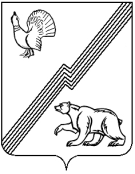 АДМИНИСТРАЦИЯ ГОРОДА ЮГОРСКАХанты-Мансийского автономного округа – Югры ПОСТАНОВЛЕНИЕот 21 декабря 2020 года                                                                                                               № 1902О внесении изменений в постановлениеадминистрации города Югорскаот 30.10.2018 № 3004 «О муниципальнойпрограмме города Югорска«Развитие образования»В соответствии с постановлением администрации города Югорска от 01.11.2019 № 2359 «О модельной муниципальной программе города Югорска, порядке принятия решения о разработке муниципальных программ города Югорска, их формирования, утверждения и реализации в соответствии с национальными целями развития», в целях уточнения объемов финансирования мероприятий муниципальной программы:1. Внести в приложение к постановлению администрации города Югорска от 30.10.2018 № 3004 «О муниципальной программе города Югорска «Развитие образования» (с изменениями от 29.04.2019 № 885, от 31.05.2019 № 1163, 10.10.2019 № 2201, от 07.11.2019 № 2403,                       от 24.12.2019 № 2782, от 24.12.2019 № 2785, от 09.04.2020 № 549, от 28.09.2020 № 1396) следующие изменения:1.1. В паспорте муниципальной программы «Развитие образования»:1.1.1. Строки «Портфели проектов, проекты, входящие в состав муниципальной программы, в том числе направленные на реализацию в городе Югорске национальных проектов (программ) Российской Федерации, параметры их финансового обеспечения», «Параметры финансового обеспечения муниципальной программы»,  изложить в следующей редакции:«».1.1.2. В строке «Целевые показатели муниципальной программы» пункт 7 изложить в следующей редакции:«7.Увеличение доли муниципальных общеобразовательных организаций, соответствующих современным требованиям обучения, в общем количестве муниципальных общеобразовательных организаций с 85,6% до 100 %.».1.2. Раздел 2:1.2.1. После абзаца семнадцать дополнить абзацами следующего содержания: «Организация питания обучающихся начальных классов муниципальных общеобразовательных организаций, частных общеобразовательных организаций;«Ежемесячное денежное вознаграждение за классное руководство педагогическим работникам муниципальных образовательных организаций, реализующих образовательные программы начального общего, основного общего и среднего общего образования, в том числе адаптированные образовательные программы.».1.2.2. После абзаца шестьдесят девять дополнить абзацами следующего содержания:	«Мероприятие 13 «Участие в реализации регионального проекта «Содействие занятости женщин – создание условий дошкольного образования для детей в возрасте до 3-х лет.».	«Приобретение нежилого здания для открытия детского сада и создание дополнительных мест для детей в возрасте до 3-х лет».1.3. В таблице 1 строку 7 изложить в следующей редакции:«».1.4. Таблицы 2, 3, 4, 6, 7 изложить в новой редакции (приложение).2. Опубликовать постановление в официальном печатном издании города Югорска, разместить на официальном сайте органов местного самоуправления города Югорска и в государственной автоматизированной системе «Управление».3. Настоящее постановление вступает в силу после его официального опубликования.4. Контроль за выполнением постановления возложить на заместителя главы города Югорска Т.И. Долгодворову.Глава города Югорска                                                                                                 А.В. БородкинПриложениек постановлениюадминистрации города Югорскаот 21 декабря 2020 года № 1902Таблица 2Таблица 3Таблица 4Сводные показатели муниципальных заданийТаблица 6Перечень объектов социально-культурного и коммунально-бытового назначения, масштабные инвестиционные проекты (далее – инвестиционные проекты)Таблица 7Перечень объектов капитального строительстваПортфели проектов, проекты, входящие в состав муниципальной программы, в том числе направленные на реализацию в городе Югорске национальных проектов (программ) Российской Федерации, параметры их финансового обеспеченияНациональный проект «Образование», портфель проектов «Образование»: региональный проект «Современная школа» - 206 635,9 тыс. рублей;региональный проект «Успех каждого ребенка» -329 572,1 тыс. рублей;региональный проект «Поддержка семей, имеющих детей» - 56 657,8 тыс. рублей;региональный проект «Учитель будущего» -5 139,4 тыс. рублей.Национальный проект «Демография», портфель проектов «Демография»:Региональный проект «Содействие занятости женщин – создание условий дошкольного образования для детей в возрасте до трех лет» - 958 197,9 тыс. рублей.Параметры финансового обеспечения муниципальной программыОбщий объем финансирования муниципальной программы составляет – 24 204 595,4 тыс. рублей, в том числе по годам реализации:2019 год – 2 115 681,8 тыс. рублей;2020 год – 2 209 019,7 тыс. рублей;2021 год – 1 806 460,0 тыс. рублей;2022 год – 1 807 391,6 тыс. рублей;2023 год – 1 861 851,7 тыс. рублей;2024 год – 1 876 391,6 тыс. рублей;2025 год – 1 970 346,5 тыс. рублей;2026-2030 годы – 10 557 452,5 тыс. рублей.7Доля муниципальных общеобразовательных организаций, соответствующих современным требованиям обучения, в общем количестве муниципальных общеобразовательных организаций7%85,685,6100,0100,0100,0100,0100,0100,0100,0Распределение финансовых ресурсов муниципальной программыРаспределение финансовых ресурсов муниципальной программыРаспределение финансовых ресурсов муниципальной программыРаспределение финансовых ресурсов муниципальной программыРаспределение финансовых ресурсов муниципальной программыРаспределение финансовых ресурсов муниципальной программыРаспределение финансовых ресурсов муниципальной программыРаспределение финансовых ресурсов муниципальной программыРаспределение финансовых ресурсов муниципальной программыРаспределение финансовых ресурсов муниципальной программыРаспределение финансовых ресурсов муниципальной программыРаспределение финансовых ресурсов муниципальной программыРаспределение финансовых ресурсов муниципальной программыРаспределение финансовых ресурсов муниципальной программыНомер строкиНомер основного мероприятияОсновные мероприятия муниципальной программы (их связь с целевыми показателями муниципальной программы)Ответственный исполнитель/соисполнитель (наименование органа или структурного подразделения, учреждения)Источники финансированияФинансовые затраты на реализацию (тыс. рублей)Финансовые затраты на реализацию (тыс. рублей)Финансовые затраты на реализацию (тыс. рублей)Финансовые затраты на реализацию (тыс. рублей)Финансовые затраты на реализацию (тыс. рублей)Финансовые затраты на реализацию (тыс. рублей)Финансовые затраты на реализацию (тыс. рублей)Финансовые затраты на реализацию (тыс. рублей)Финансовые затраты на реализацию (тыс. рублей)Номер строкиНомер основного мероприятияОсновные мероприятия муниципальной программы (их связь с целевыми показателями муниципальной программы)Ответственный исполнитель/соисполнитель (наименование органа или структурного подразделения, учреждения)Источники финансированиявсегов том числе по годам:в том числе по годам:в том числе по годам:в том числе по годам:в том числе по годам:в том числе по годам:в том числе по годам:в том числе по годам:Номер строкиНомер основного мероприятияОсновные мероприятия муниципальной программы (их связь с целевыми показателями муниципальной программы)Ответственный исполнитель/соисполнитель (наименование органа или структурного подразделения, учреждения)Источники финансированиявсего20192020202120222023202420252026-2030А1234567891011121311Развитие системы дошкольного и общего образования  ( 1, 2, 3, 4, 6, 7, 8, 9,10,11,12)Управление образования (далее - УО)всего19001139,31428749,91526051,01623228,01624122,51586738,91594768,61599989,48017491,021Развитие системы дошкольного и общего образования  ( 1, 2, 3, 4, 6, 7, 8, 9,10,11,12)Управление образования (далее - УО)федеральный бюджет96759,60,013577,441591,141591,10,00,00,00,031Развитие системы дошкольного и общего образования  ( 1, 2, 3, 4, 6, 7, 8, 9,10,11,12)Управление образования (далее - УО)бюджет автономного округа15240680,61126073,11280301,41281541,01281541,11283903,01283903,01283903,06419515,041Развитие системы дошкольного и общего образования  ( 1, 2, 3, 4, 6, 7, 8, 9,10,11,12)Управление образования (далее - УО)местный бюджет2073549,0176391,6164607,4174275,0173475,0170475,0173475,0173475,0867375,051Развитие системы дошкольного и общего образования  ( 1, 2, 3, 4, 6, 7, 8, 9,10,11,12)Управление образования (далее - УО)иные источники финансирования1590150,1126285,267564,8125820,9127515,3132360,9137390,6142611,4730601,062Развитие вариативности воспитательных систем и технологий, нацеленных на формирование индивидуальной траектории развития личности ребенка с учетом его потребностей, интересов и способностей (5,8,9)УОвсего379982,863946,00,00,00,00,00,052672,8263364,072Развитие вариативности воспитательных систем и технологий, нацеленных на формирование индивидуальной траектории развития личности ребенка с учетом его потребностей, интересов и способностей (5,8,9)УОфедеральный бюджет0,00,00,00,00,00,00,00,00,082Развитие вариативности воспитательных систем и технологий, нацеленных на формирование индивидуальной траектории развития личности ребенка с учетом его потребностей, интересов и способностей (5,8,9)УОбюджет автономного округа0,00,00,00,00,00,00,00,00,092Развитие вариативности воспитательных систем и технологий, нацеленных на формирование индивидуальной траектории развития личности ребенка с учетом его потребностей, интересов и способностей (5,8,9)УОместный бюджет333158,855684,00,00,00,00,00,046245,8231229,0102Развитие вариативности воспитательных систем и технологий, нацеленных на формирование индивидуальной траектории развития личности ребенка с учетом его потребностей, интересов и способностей (5,8,9)УОиные источники финансирования46824,08262,00,00,00,00,00,06427,032135,0113Формирование системы профессиональных конкурсов в целях предоставления гражданам возможностей для профессионального и карьерного роста  (1, 10) УОвсего4670,6265,40,00,00,00,00,0734,23671,0123Формирование системы профессиональных конкурсов в целях предоставления гражданам возможностей для профессионального и карьерного роста  (1, 10) УОфедеральный бюджет0,00,00,00,00,00,00,00,00,0133Формирование системы профессиональных конкурсов в целях предоставления гражданам возможностей для профессионального и карьерного роста  (1, 10) УОбюджет автономного округа0,00,00,00,00,00,00,00,00,0143Формирование системы профессиональных конкурсов в целях предоставления гражданам возможностей для профессионального и карьерного роста  (1, 10) УОместный бюджет4670,6265,40,00,00,00,00,0734,23671,0153Формирование системы профессиональных конкурсов в целях предоставления гражданам возможностей для профессионального и карьерного роста  (1, 10) УОиные источники финансирования0,00,00,00,00,00,00,00,00,0164Развитие системы оценки качества образования (4)УОвсего25502,70,01671,72383,12383,12383,12383,12383,111915,5174Развитие системы оценки качества образования (4)УОфедеральный бюджет0,00,00,00,00,00,00,00,00,0184Развитие системы оценки качества образования (4)УОбюджет автономного округа25502,70,01671,72383,12383,12383,12383,12383,111915,5194Развитие системы оценки качества образования (4)УОместный бюджет0,00,00,00,00,00,00,00,00,0204Развитие системы оценки качества образования (4)УОиные источники финансирования0,00,00,00,00,00,00,00,00,0215Обеспечение информационной открытости муниципальной системы образования   ( 2, 3, 4, 9)УОвсего36131,13065,33065,83000,03000,03000,03000,03000,015000,0225Обеспечение информационной открытости муниципальной системы образования   ( 2, 3, 4, 9)УОфедеральный бюджет0,00,00,00,00,00,00,00,00,0235Обеспечение информационной открытости муниципальной системы образования   ( 2, 3, 4, 9)УОбюджет автономного округа0,00,00,00,00,00,00,00,00,0245Обеспечение информационной открытости муниципальной системы образования   ( 2, 3, 4, 9)УОместный бюджет36131,13065,33065,83000,03000,03000,03000,03000,015000,0255Обеспечение информационной открытости муниципальной системы образования   ( 2, 3, 4, 9)УОиные источники финансирования0,00,00,00,00,00,00,00,00,0266Финансовое и организационно-методическое обеспечение функционирования и модернизации муниципальной системы образования    (2, 5, 8, 9)УОвсего1411226,5120552,5114654,0117902,0117902,0114902,0117902,0117902,0589510,0276Финансовое и организационно-методическое обеспечение функционирования и модернизации муниципальной системы образования    (2, 5, 8, 9)УОфедеральный бюджет0,00,00,00,00,00,00,00,00,0286Финансовое и организационно-методическое обеспечение функционирования и модернизации муниципальной системы образования    (2, 5, 8, 9)УОбюджет автономного округа298817,029915,019882,024902,024902,024902,024902,024902,0124510,0296Финансовое и организационно-методическое обеспечение функционирования и модернизации муниципальной системы образования    (2, 5, 8, 9)УОместный бюджет1112409,590637,594772,093000,093000,090000,093000,093000,0465000,0306Финансовое и организационно-методическое обеспечение функционирования и модернизации муниципальной системы образования    (2, 5, 8, 9)УОиные источники финансирования0,00,00,00,00,00,00,00,00,0317Обеспечение комплексной безопасности образовательных организаций  ( 6, 7)УОвсего34543,410257,36286,11800,01800,01800,01800,01800,09000,0327Обеспечение комплексной безопасности образовательных организаций  ( 6, 7)УОфедеральный бюджет0,00,00,00,00,00,00,00,00,0337Обеспечение комплексной безопасности образовательных организаций  ( 6, 7)УОбюджет автономного округа419,90,0419,90,00,00,00,00,00,0347Обеспечение комплексной безопасности образовательных организаций  ( 6, 7)УОместный бюджет34123,510257,35866,21800,01800,01800,01800,01800,09000,0357Обеспечение комплексной безопасности образовательных организаций  ( 6, 7)УОиные источники финансирования0,00,00,00,00,00,00,00,00,0367Обеспечение комплексной безопасности образовательных организаций  ( 6, 7)Департамент жилищно-коммунального и строительного комплекса (далее - ДЖК и СК)всего887,30,0887,30,00,00,00,00,00,0377Обеспечение комплексной безопасности образовательных организаций  ( 6, 7)Департамент жилищно-коммунального и строительного комплекса (далее - ДЖК и СК)федеральный бюджет0,00,00,00,00,00,00,00,00,0387Обеспечение комплексной безопасности образовательных организаций  ( 6, 7)Департамент жилищно-коммунального и строительного комплекса (далее - ДЖК и СК)бюджет автономного округа0,00,00,00,00,00,00,00,00,0397Обеспечение комплексной безопасности образовательных организаций  ( 6, 7)Департамент жилищно-коммунального и строительного комплекса (далее - ДЖК и СК)местный бюджет887,30,0887,30,00,00,00,00,00,0407Обеспечение комплексной безопасности образовательных организаций  ( 6, 7)Департамент жилищно-коммунального и строительного комплекса (далее - ДЖК и СК)иные источники финансирования0,00,00,00,00,00,00,00,00,0418Развитие материально-технической базы образовательных организаций  ( 6,7)УОвсего65090,86115,49765,54739,94777,04564,04734,64912,025482,4428Развитие материально-технической базы образовательных организаций  ( 6,7)УОфедеральный бюджет0,00,00,00,00,00,00,00,00,0438Развитие материально-технической базы образовательных организаций  ( 6,7)УОбюджет автономного округа3530,1700,02830,10,00,00,00,00,00,0448Развитие материально-технической базы образовательных организаций  ( 6,7)УОместный бюджет6397,71487,72510,00,00,0300,0300,0300,01500,0458Развитие материально-технической базы образовательных организаций  ( 6,7)УОиные источники финансирования55163,03927,74425,44739,94777,04264,04434,64612,023982,4469Приобретение объектов, предназначенных для размещения муниципальных образовательных организаций, проектирование, строительство (реконструкция),капитальный ремонт и ремонт образовательных организаций  ( 6,7,13)Департамент муниципальной собственности и градостроительства (далее – ДМСиГ)всего2286834,6477863,00,00,00,00,00,0186953,01622018,6479Приобретение объектов, предназначенных для размещения муниципальных образовательных организаций, проектирование, строительство (реконструкция),капитальный ремонт и ремонт образовательных организаций  ( 6,7,13)Департамент муниципальной собственности и градостроительства (далее – ДМСиГ)федеральный бюджет0,00,00,00,00,00,00,00,00,0489Приобретение объектов, предназначенных для размещения муниципальных образовательных организаций, проектирование, строительство (реконструкция),капитальный ремонт и ремонт образовательных организаций  ( 6,7,13)Департамент муниципальной собственности и градостроительства (далее – ДМСиГ)бюджет автономного округа2082044,2453969,80,00,00,00,00,0168257,71459816,7499Приобретение объектов, предназначенных для размещения муниципальных образовательных организаций, проектирование, строительство (реконструкция),капитальный ремонт и ремонт образовательных организаций  ( 6,7,13)Департамент муниципальной собственности и градостроительства (далее – ДМСиГ)местный бюджет204790,423893,20,00,00,00,00,018695,3162201,9509Приобретение объектов, предназначенных для размещения муниципальных образовательных организаций, проектирование, строительство (реконструкция),капитальный ремонт и ремонт образовательных организаций  ( 6,7,13)Департамент муниципальной собственности и градостроительства (далее – ДМСиГ)иные источники финансирования0,00,00,00,00,00,00,00,00,0519Приобретение объектов, предназначенных для размещения муниципальных образовательных организаций, проектирование, строительство (реконструкция),капитальный ремонт и ремонт образовательных организаций  ( 6,7,13)ДЖКиСКвсего14864,44867,09997,40,00,00,00,00,00,0529Приобретение объектов, предназначенных для размещения муниципальных образовательных организаций, проектирование, строительство (реконструкция),капитальный ремонт и ремонт образовательных организаций  ( 6,7,13)ДЖКиСКфедеральный бюджет0,00,00,00,00,00,00,00,00,0539Приобретение объектов, предназначенных для размещения муниципальных образовательных организаций, проектирование, строительство (реконструкция),капитальный ремонт и ремонт образовательных организаций  ( 6,7,13)ДЖКиСКбюджет автономного округа0,00,00,00,00,00,00,00,00,0549Приобретение объектов, предназначенных для размещения муниципальных образовательных организаций, проектирование, строительство (реконструкция),капитальный ремонт и ремонт образовательных организаций  ( 6,7,13)ДЖКиСКместный бюджет14864,44867,09997,40,00,00,00,00,00,0559Приобретение объектов, предназначенных для размещения муниципальных образовательных организаций, проектирование, строительство (реконструкция),капитальный ремонт и ремонт образовательных организаций  ( 6,7,13)ДЖКиСКиные источники финансирования0,00,00,00,00,00,00,00,00,05610Участие в реализации  регионального проекта «Современная школа» (6,7,13)  УОвсего0,00,00,00,00,00,00,00,00,05710Участие в реализации  регионального проекта «Современная школа» (6,7,13)  УОфедеральный бюджет0,00,00,00,00,00,00,00,00,05810Участие в реализации  регионального проекта «Современная школа» (6,7,13)  УОбюджет автономного округа0,00,00,00,00,00,00,00,00,05910Участие в реализации  регионального проекта «Современная школа» (6,7,13)  УОместный бюджет0,00,00,00,00,00,00,00,00,06010Участие в реализации  регионального проекта «Современная школа» (6,7,13)  УОиные источники финансирования0,00,00,00,00,00,00,00,00,06110Участие в реализации  регионального проекта «Современная школа» (6,7,13)  ДМСиГвсего196792,60,00,00,00,098396,398396,30,00,06210Участие в реализации  регионального проекта «Современная школа» (6,7,13)  ДМСиГфедеральный бюджет0,00,00,00,00,00,00,00,00,06310Участие в реализации  регионального проекта «Современная школа» (6,7,13)  ДМСиГбюджет автономного округа177113,40,00,00,00,088556,788556,70,00,06410Участие в реализации  регионального проекта «Современная школа» (6,7,13)  ДМСиГместный бюджет19679,20,00,00,00,09839,69839,60,00,06510Участие в реализации  регионального проекта «Современная школа» (6,7,13)  ДМСиГиные источники финансирования0,00,00,00,00,00,00,00,00,06611Участие в реализации регионального  проекта "Успех каждого ребенка" (5,8,9)УОвсего265626,10,058274,552672,852672,849333,252672,80,00,06711Участие в реализации регионального  проекта "Успех каждого ребенка" (5,8,9)УОфедеральный бюджет0,00,00,00,00,00,00,00,00,06811Участие в реализации регионального  проекта "Успех каждого ребенка" (5,8,9)УОбюджет автономного округа0,00,00,00,00,00,00,00,00,06911Участие в реализации регионального  проекта "Успех каждого ребенка" (5,8,9)УОместный бюджет234898,20,053254,646245,846245,842906,246245,80,00,07011Участие в реализации регионального  проекта "Успех каждого ребенка" (5,8,9)УОиные источники финансирования30727,90,05019,96427,06427,06427,06427,00,00,07112Участие в реализации регионального проекта «Учитель будущего» (1, 10) УОвсего3440,30,0503,5734,2734,2734,2734,20,00,07212Участие в реализации регионального проекта «Учитель будущего» (1, 10) УОфедеральный бюджет0,00,00,00,00,00,00,00,00,07312Участие в реализации регионального проекта «Учитель будущего» (1, 10) УОбюджет автономного округа0,00,00,00,00,00,00,00,00,07412Участие в реализации регионального проекта «Учитель будущего» (1, 10) УОместный бюджет3440,30,0503,5734,2734,2734,2734,20,00,07512Участие в реализации регионального проекта «Учитель будущего» (1, 10) УОиные источники финансирования0,00,00,00,00,00,00,00,00,07613Участие в реализации регионального проекта "Содействие занятости женщин-создание условий дошкольного образования для детей в возрасте до трех лет"ДМСиГвсего477862,90,0477862,90,00,00,00,00,00,07713Участие в реализации регионального проекта "Содействие занятости женщин-создание условий дошкольного образования для детей в возрасте до трех лет"ДМСиГфедеральный бюджет113717,10,0113717,10,00,00,00,00,00,07813Участие в реализации регионального проекта "Содействие занятости женщин-создание условий дошкольного образования для детей в возрасте до трех лет"ДМСиГбюджет автономного округа340252,70,0340252,70,00,00,00,00,00,07913Участие в реализации регионального проекта "Содействие занятости женщин-создание условий дошкольного образования для детей в возрасте до трех лет"ДМСиГместный бюджет23893,10,023893,10,00,00,00,00,00,08013Участие в реализации регионального проекта "Содействие занятости женщин-создание условий дошкольного образования для детей в возрасте до трех лет"ДМСиГиные источники финансирования0,00,00,00,00,00,00,00,00,081Всего по муниципальной программе:Всего по муниципальной программе:всего24204595,42115681,82209019,71806460,01807391,61861851,71876391,61970346,510557452,582Всего по муниципальной программе:Всего по муниципальной программе:федеральный бюджет210476,70,0127294,541591,141591,10,00,00,00,083Всего по муниципальной программе:Всего по муниципальной программе:бюджет автономного округа18168360,61610657,91645357,81308826,11308826,21399744,81399744,81479445,88015757,284Всего по муниципальной программе:Всего по муниципальной программе:местный бюджет4102893,1366549,0359357,3319055,0318255,0319055,0328394,6337250,31754976,985Всего по муниципальной программе:Всего по муниципальной программе:иные источники финансирования1722865,0138474,977010,1136987,8138719,3143051,9148252,2153650,4786718,486в том числе:в том числе:87инвестиции в объекты муниципальной собственностиинвестиции в объекты муниципальной собственностивсего2961490,1477863,0477862,90,00,098396,398396,3186953,01622018,688инвестиции в объекты муниципальной собственностиинвестиции в объекты муниципальной собственностифедеральный бюджет113717,10,0113717,10,00,00,00,00,00,089инвестиции в объекты муниципальной собственностиинвестиции в объекты муниципальной собственностибюджет автономного округа2599410,3453969,8340252,70,00,088556,788556,7168257,71459816,790инвестиции в объекты муниципальной собственностиинвестиции в объекты муниципальной собственностиместный бюджет248362,723893,223893,10,00,09839,69839,618695,3162201,991инвестиции в объекты муниципальной собственностиинвестиции в объекты муниципальной собственностииные источники финансирования0,00,00,00,00,00,00,00,00,092Прочие расходыПрочие расходывсего21243105,31637818,81731156,81806460,01807391,61763455,41777995,31783393,58935433,993Прочие расходыПрочие расходыфедеральный бюджет96759,60,013577,441591,141591,10,00,00,00,094Прочие расходыПрочие расходыбюджет автономного округа15568950,31156688,11305105,11308826,11308826,21311188,11311188,11311188,16555940,595Прочие расходыПрочие расходыместный бюджет3854530,4342655,8335464,2319055,0318255,0309215,4318555,0318555,01592775,096Прочие расходыПрочие расходыиные источники финансирования1722865,0138474,977010,1136987,8138719,3143051,9148252,2153650,4786718,497 в том числе: в том числе:98Ответственный исполнительОтветственный исполнительУОвсего21227353,61632951,81720272,11806460,01807391,61763455,41777995,31783393,58935433,999Ответственный исполнительОтветственный исполнительУОфедеральный бюджет96759,60,013577,441591,141591,10,00,00,00,0100Ответственный исполнительОтветственный исполнительУОбюджет автономного округа15568950,31156688,11305105,11308826,11308826,21311188,11311188,11311188,16555940,5101Ответственный исполнительОтветственный исполнительУОместный бюджет3838778,7337788,8324579,5319055,0318255,0309215,4318555,0318555,01592775,0102Ответственный исполнительОтветственный исполнительУОиные источники финансирования1722865,0138474,977010,1136987,8138719,3143051,9148252,2153650,4786718,4103Соисполнитель 1Соисполнитель 1ДМС и Гвсего2961490,1477863,0477862,90,00,098396,398396,3186953,01622018,6104Соисполнитель 1Соисполнитель 1ДМС и Гфедеральный бюджет113717,10,0113717,10,00,00,00,00,00,0105Соисполнитель 1Соисполнитель 1ДМС и Гбюджет автономного округа2599410,3453969,8340252,70,00,088556,788556,7168257,71459816,7106Соисполнитель 1Соисполнитель 1ДМС и Гместный бюджет248362,723893,223893,10,00,09839,69839,618695,3162201,9107Соисполнитель 1Соисполнитель 1ДМС и Гиные источники финансирования0,00,00,00,00,00,00,00,00,0108Соисполнитель 2Соисполнитель 2ДЖКиСКвсего15751,74867,010884,70,00,00,00,00,00,0109Соисполнитель 2Соисполнитель 2ДЖКиСКфедеральный бюджет0,00,00,00,00,00,00,00,00,0110Соисполнитель 2Соисполнитель 2ДЖКиСКбюджет автономного округа0,00,00,00,00,00,00,00,00,0111Соисполнитель 2Соисполнитель 2ДЖКиСКместный бюджет15751,74867,010884,70,00,00,00,00,00,0112Соисполнитель 2Соисполнитель 2ДЖКиСКиные источники финансирования0,00,00,00,00,00,00,00,00,0Мероприятия, реализуемые на принципах проектного управления, направленные, в том числе на реализацию национальных и федеральных проектов (программ) Российской Федерации Мероприятия, реализуемые на принципах проектного управления, направленные, в том числе на реализацию национальных и федеральных проектов (программ) Российской Федерации Мероприятия, реализуемые на принципах проектного управления, направленные, в том числе на реализацию национальных и федеральных проектов (программ) Российской Федерации Мероприятия, реализуемые на принципах проектного управления, направленные, в том числе на реализацию национальных и федеральных проектов (программ) Российской Федерации Мероприятия, реализуемые на принципах проектного управления, направленные, в том числе на реализацию национальных и федеральных проектов (программ) Российской Федерации Мероприятия, реализуемые на принципах проектного управления, направленные, в том числе на реализацию национальных и федеральных проектов (программ) Российской Федерации Мероприятия, реализуемые на принципах проектного управления, направленные, в том числе на реализацию национальных и федеральных проектов (программ) Российской Федерации Мероприятия, реализуемые на принципах проектного управления, направленные, в том числе на реализацию национальных и федеральных проектов (программ) Российской Федерации Мероприятия, реализуемые на принципах проектного управления, направленные, в том числе на реализацию национальных и федеральных проектов (программ) Российской Федерации Мероприятия, реализуемые на принципах проектного управления, направленные, в том числе на реализацию национальных и федеральных проектов (программ) Российской Федерации Мероприятия, реализуемые на принципах проектного управления, направленные, в том числе на реализацию национальных и федеральных проектов (программ) Российской Федерации Мероприятия, реализуемые на принципах проектного управления, направленные, в том числе на реализацию национальных и федеральных проектов (программ) Российской Федерации Мероприятия, реализуемые на принципах проектного управления, направленные, в том числе на реализацию национальных и федеральных проектов (программ) Российской Федерации Мероприятия, реализуемые на принципах проектного управления, направленные, в том числе на реализацию национальных и федеральных проектов (программ) Российской Федерации № п/пНаименование портфеля проектов, проектаНаименование проекта или мероприятияНомер основного мероприятияЦелиСрок реализацииИсточники финансированияПараметры финансового обеспечения, тыс. рублейПараметры финансового обеспечения, тыс. рублейПараметры финансового обеспечения, тыс. рублейПараметры финансового обеспечения, тыс. рублейПараметры финансового обеспечения, тыс. рублейПараметры финансового обеспечения, тыс. рублейПараметры финансового обеспечения, тыс. рублей№ п/пНаименование портфеля проектов, проектаНаименование проекта или мероприятияНомер основного мероприятияЦелиСрок реализацииИсточники финансированиявсего2019*202020212022202320241234567891011121314Портфели проектов, основанные на национальных и федеральных проектах Российской ФедерацииПортфели проектов, основанные на национальных и федеральных проектах Российской ФедерацииПортфели проектов, основанные на национальных и федеральных проектах Российской ФедерацииПортфели проектов, основанные на национальных и федеральных проектах Российской ФедерацииПортфели проектов, основанные на национальных и федеральных проектах Российской ФедерацииПортфели проектов, основанные на национальных и федеральных проектах Российской ФедерацииПортфели проектов, основанные на национальных и федеральных проектах Российской ФедерацииПортфели проектов, основанные на национальных и федеральных проектах Российской ФедерацииПортфели проектов, основанные на национальных и федеральных проектах Российской ФедерацииПортфели проектов, основанные на национальных и федеральных проектах Российской ФедерацииПортфели проектов, основанные на национальных и федеральных проектах Российской ФедерацииПортфели проектов, основанные на национальных и федеральных проектах Российской ФедерацииПортфели проектов, основанные на национальных и федеральных проектах Российской ФедерацииПортфели проектов, основанные на национальных и федеральных проектах Российской Федерации1Портфель проектов "Образование"Региональный проект "Современная школа"     (6, 7,13)10Вхождение Российской Федерации к 2024 году в число 10 ведущих стран мира по качеству общего образования посредством обновления содержания и технологий преподавания общеобразовательных программ, вовлечения всех участников системы образования (обучающиеся, педагоги, родители (законные представители), работодатели и представители общественных объединений) в развитие системы общего образования, а также за счет обновления материально-технической базы12.2024всего 206635,99843,30,00,00,098396,398396,31Портфель проектов "Образование"Региональный проект "Современная школа"     (6, 7,13)10Вхождение Российской Федерации к 2024 году в число 10 ведущих стран мира по качеству общего образования посредством обновления содержания и технологий преподавания общеобразовательных программ, вовлечения всех участников системы образования (обучающиеся, педагоги, родители (законные представители), работодатели и представители общественных объединений) в развитие системы общего образования, а также за счет обновления материально-технической базы12.2024федеральный бюджет0,00,00,00,00,00,00,01Портфель проектов "Образование"Региональный проект "Современная школа"     (6, 7,13)10Вхождение Российской Федерации к 2024 году в число 10 ведущих стран мира по качеству общего образования посредством обновления содержания и технологий преподавания общеобразовательных программ, вовлечения всех участников системы образования (обучающиеся, педагоги, родители (законные представители), работодатели и представители общественных объединений) в развитие системы общего образования, а также за счет обновления материально-технической базы12.2024бюджет автономного округа177113,40,00,00,00,088556,788556,71Портфель проектов "Образование"Региональный проект "Современная школа"     (6, 7,13)10Вхождение Российской Федерации к 2024 году в число 10 ведущих стран мира по качеству общего образования посредством обновления содержания и технологий преподавания общеобразовательных программ, вовлечения всех участников системы образования (обучающиеся, педагоги, родители (законные представители), работодатели и представители общественных объединений) в развитие системы общего образования, а также за счет обновления материально-технической базы12.2024местный бюджет25594,85915,60,00,00,09839,69839,61Портфель проектов "Образование"Региональный проект "Современная школа"     (6, 7,13)10Вхождение Российской Федерации к 2024 году в число 10 ведущих стран мира по качеству общего образования посредством обновления содержания и технологий преподавания общеобразовательных программ, вовлечения всех участников системы образования (обучающиеся, педагоги, родители (законные представители), работодатели и представители общественных объединений) в развитие системы общего образования, а также за счет обновления материально-технической базы12.2024иные источники финансирования3927,73927,70,00,00,00,00,01Портфель проектов "Образование"Региональный проект"Успех каждого ребенка" (5, 8, 9)11Обеспечение к 2024 году для детей в возрасте от 5 до 18 лет доступных для каждого и качественных условий для воспитания гармонично развитой и социально ответственной личности путем увеличения охвата дополнительным образованием до 80 % от общего числа детей, обновления содержания и методов дополнительного образования детей, развития кадрового потенциала и модернизации инфраструктуры системы 12.2024всего 329572,163946,058274,552672,852672,849333,252672,81Портфель проектов "Образование"Региональный проект"Успех каждого ребенка" (5, 8, 9)11Обеспечение к 2024 году для детей в возрасте от 5 до 18 лет доступных для каждого и качественных условий для воспитания гармонично развитой и социально ответственной личности путем увеличения охвата дополнительным образованием до 80 % от общего числа детей, обновления содержания и методов дополнительного образования детей, развития кадрового потенциала и модернизации инфраструктуры системы 12.2024бюджет автономного округа0,00,00,00,00,00,00,01Портфель проектов "Образование"Региональный проект"Успех каждого ребенка" (5, 8, 9)11Обеспечение к 2024 году для детей в возрасте от 5 до 18 лет доступных для каждого и качественных условий для воспитания гармонично развитой и социально ответственной личности путем увеличения охвата дополнительным образованием до 80 % от общего числа детей, обновления содержания и методов дополнительного образования детей, развития кадрового потенциала и модернизации инфраструктуры системы 12.2024местный бюджет290582,255684,053254,646245,846245,842906,246245,81Портфель проектов "Образование"Региональный проект"Успех каждого ребенка" (5, 8, 9)11Обеспечение к 2024 году для детей в возрасте от 5 до 18 лет доступных для каждого и качественных условий для воспитания гармонично развитой и социально ответственной личности путем увеличения охвата дополнительным образованием до 80 % от общего числа детей, обновления содержания и методов дополнительного образования детей, развития кадрового потенциала и модернизации инфраструктуры системы 12.2024иные источники финансирования38989,98262,05019,96427,06427,06427,06427,01Портфель проектов "Образование"Региональный проект"Поддержка семей, имеющих детей" (2,5,8,9)1,6**Создание условий для повышения компетентности родителей обучающихся в вопросах образования и воспитания, в том числе для раннего развития детей в возрасте до трех лет путем предоставления в 2024 году не менее 20 млн. услуг психолого-педагогической, методической и консультативной помощи родителям (законным представителям) детей12.2024всего 56657,856657,80,00,00,00,00,01Портфель проектов "Образование"Региональный проект"Поддержка семей, имеющих детей" (2,5,8,9)1,6**Создание условий для повышения компетентности родителей обучающихся в вопросах образования и воспитания, в том числе для раннего развития детей в возрасте до трех лет путем предоставления в 2024 году не менее 20 млн. услуг психолого-педагогической, методической и консультативной помощи родителям (законным представителям) детей12.2024бюджет автономного округа56657,856657,80,00,00,00,00,01Портфель проектов "Образование"Региональный проект"Поддержка семей, имеющих детей" (2,5,8,9)1,6**Создание условий для повышения компетентности родителей обучающихся в вопросах образования и воспитания, в том числе для раннего развития детей в возрасте до трех лет путем предоставления в 2024 году не менее 20 млн. услуг психолого-педагогической, методической и консультативной помощи родителям (законным представителям) детей12.2024местный бюджет0,00,00,00,00,00,00,01Портфель проектов "Образование"Региональный проект"Поддержка семей, имеющих детей" (2,5,8,9)1,6**Создание условий для повышения компетентности родителей обучающихся в вопросах образования и воспитания, в том числе для раннего развития детей в возрасте до трех лет путем предоставления в 2024 году не менее 20 млн. услуг психолого-педагогической, методической и консультативной помощи родителям (законным представителям) детей12.2024иные источники финансирования0,00,00,00,00,00,00,01Портфель проектов "Образование"Региональный проект "Учитель будущего" (1,10)12Обеспечение вхождения Российской Федерации в число 10 ведущих стран мира по качеству общего образования к 2024 году путем внедрения национальной системы профессионального роста педагогических работников, охватывающей не менее 50 процентов учителей общеобразовательных организаций12.2024всего 5139,41699,1503,5734,2734,2734,2734,21Портфель проектов "Образование"Региональный проект "Учитель будущего" (1,10)12Обеспечение вхождения Российской Федерации в число 10 ведущих стран мира по качеству общего образования к 2024 году путем внедрения национальной системы профессионального роста педагогических работников, охватывающей не менее 50 процентов учителей общеобразовательных организаций12.2024бюджет автономного округа1433,71433,70,00,00,00,00,01Портфель проектов "Образование"Региональный проект "Учитель будущего" (1,10)12Обеспечение вхождения Российской Федерации в число 10 ведущих стран мира по качеству общего образования к 2024 году путем внедрения национальной системы профессионального роста педагогических работников, охватывающей не менее 50 процентов учителей общеобразовательных организаций12.2024местный бюджет3705,7265,4503,5734,2734,2734,2734,21Портфель проектов "Образование"Региональный проект "Учитель будущего" (1,10)12Обеспечение вхождения Российской Федерации в число 10 ведущих стран мира по качеству общего образования к 2024 году путем внедрения национальной системы профессионального роста педагогических работников, охватывающей не менее 50 процентов учителей общеобразовательных организаций12.2024иные источники финансирования0,00,00,00,00,00,00,01Портфель проектов "Образование"Итого по портфелю проектов "Образование"Итого по портфелю проектов "Образование"Итого по портфелю проектов "Образование"Итого по портфелю проектов "Образование"всего598005,2132146,258778,053407,053407,0148463,7151803,31Портфель проектов "Образование"Итого по портфелю проектов "Образование"Итого по портфелю проектов "Образование"Итого по портфелю проектов "Образование"Итого по портфелю проектов "Образование"федеральный бюджет0,00,00,00,00,00,00,01Портфель проектов "Образование"Итого по портфелю проектов "Образование"Итого по портфелю проектов "Образование"Итого по портфелю проектов "Образование"Итого по портфелю проектов "Образование"бюджет автономного округа235204,958091,50,00,00,088556,788556,71Портфель проектов "Образование"Итого по портфелю проектов "Образование"Итого по портфелю проектов "Образование"Итого по портфелю проектов "Образование"Итого по портфелю проектов "Образование"местный бюджет319882,761865,053758,146980,046980,053480,056819,61Портфель проектов "Образование"Итого по портфелю проектов "Образование"Итого по портфелю проектов "Образование"Итого по портфелю проектов "Образование"Итого по портфелю проектов "Образование"иные источники финансирования42917,612189,75019,96427,06427,06427,06427,02Портфель проектов "Демография"Региональный проект "Содействие занятости женщин - создание условий дошкольного образования для детей в возрасте до трех лет" (показатели 2, 3)1,9**         13***Обеспечить возможность женщинам, имеющих детей, совмещать трудовую деятельность с семейными обязанностями, в том числе за счет повышения доступности дошкольного образования для детей в возрасте до трех лет12.2024всего 958197,9480335,0477862,90,00,00,00,02Портфель проектов "Демография"Региональный проект "Содействие занятости женщин - создание условий дошкольного образования для детей в возрасте до трех лет" (показатели 2, 3)1,9**         13***Обеспечить возможность женщинам, имеющих детей, совмещать трудовую деятельность с семейными обязанностями, в том числе за счет повышения доступности дошкольного образования для детей в возрасте до трех лет12.2024федеральный бюджет113717,10,0113717,10,00,00,00,02Портфель проектов "Демография"Региональный проект "Содействие занятости женщин - создание условий дошкольного образования для детей в возрасте до трех лет" (показатели 2, 3)1,9**         13***Обеспечить возможность женщинам, имеющих детей, совмещать трудовую деятельность с семейными обязанностями, в том числе за счет повышения доступности дошкольного образования для детей в возрасте до трех лет12.2024бюджет автономного округа796694,5456441,8340252,70,00,00,00,02Портфель проектов "Демография"Региональный проект "Содействие занятости женщин - создание условий дошкольного образования для детей в возрасте до трех лет" (показатели 2, 3)1,9**         13***Обеспечить возможность женщинам, имеющих детей, совмещать трудовую деятельность с семейными обязанностями, в том числе за счет повышения доступности дошкольного образования для детей в возрасте до трех лет12.2024местный бюджет47786,323893,223893,10,00,00,00,02Портфель проектов "Демография"Региональный проект "Содействие занятости женщин - создание условий дошкольного образования для детей в возрасте до трех лет" (показатели 2, 3)1,9**         13***Обеспечить возможность женщинам, имеющих детей, совмещать трудовую деятельность с семейными обязанностями, в том числе за счет повышения доступности дошкольного образования для детей в возрасте до трех лет12.2024иные источники финансирования0,00,00,00,00,00,00,02Портфель проектов "Демография"Итого по портфелю проектов "Демография"Итого по портфелю проектов "Демография"Итого по портфелю проектов "Демография"Итого по портфелю проектов "Демография"всего958197,9480335,0477862,90,00,00,00,02Портфель проектов "Демография"Итого по портфелю проектов "Демография"Итого по портфелю проектов "Демография"Итого по портфелю проектов "Демография"Итого по портфелю проектов "Демография"федеральный бюджет113717,10,0113717,10,00,00,00,02Портфель проектов "Демография"Итого по портфелю проектов "Демография"Итого по портфелю проектов "Демография"Итого по портфелю проектов "Демография"Итого по портфелю проектов "Демография"бюджет автономного округа796694,5456441,8340252,70,00,00,00,02Портфель проектов "Демография"Итого по портфелю проектов "Демография"Итого по портфелю проектов "Демография"Итого по портфелю проектов "Демография"Итого по портфелю проектов "Демография"местный бюджет47786,323893,223893,10,00,00,00,02Портфель проектов "Демография"Итого по портфелю проектов "Демография"Итого по портфелю проектов "Демография"Итого по портфелю проектов "Демография"Итого по портфелю проектов "Демография"иные источники финансирования0,00,00,00,00,00,00,0ИТОГОИТОГОИТОГОИТОГОИТОГОИТОГОвсего1556203,1612481,2536640,953407,053407,0148463,7151803,3ИТОГОИТОГОИТОГОИТОГОИТОГОИТОГОфедеральный бюджет113717,10,0113717,10,00,00,00,0ИТОГОИТОГОИТОГОИТОГОИТОГОИТОГОбюджет автономного округа1031899,4514533,3340252,70,00,088556,788556,7ИТОГОИТОГОИТОГОИТОГОИТОГОИТОГОместный бюджет367669,085758,277651,246980,046980,053480,056819,6ИТОГОИТОГОИТОГОИТОГОИТОГОИТОГОиные источники финансирования42917,612189,75019,96427,06427,06427,06427,0Примечание:
* Данные за 2019 год приведены справочно.
** В 2019 году реализация проектов осуществлялась в рамках основных  мероприятий 1,6,9 .                                                                                                                                                                                                                                                                                      *** В 2020 году реализация проектов осуществляется в рамках основного мероприяти 13.Примечание:
* Данные за 2019 год приведены справочно.
** В 2019 году реализация проектов осуществлялась в рамках основных  мероприятий 1,6,9 .                                                                                                                                                                                                                                                                                      *** В 2020 году реализация проектов осуществляется в рамках основного мероприяти 13.Примечание:
* Данные за 2019 год приведены справочно.
** В 2019 году реализация проектов осуществлялась в рамках основных  мероприятий 1,6,9 .                                                                                                                                                                                                                                                                                      *** В 2020 году реализация проектов осуществляется в рамках основного мероприяти 13.Примечание:
* Данные за 2019 год приведены справочно.
** В 2019 году реализация проектов осуществлялась в рамках основных  мероприятий 1,6,9 .                                                                                                                                                                                                                                                                                      *** В 2020 году реализация проектов осуществляется в рамках основного мероприяти 13.Примечание:
* Данные за 2019 год приведены справочно.
** В 2019 году реализация проектов осуществлялась в рамках основных  мероприятий 1,6,9 .                                                                                                                                                                                                                                                                                      *** В 2020 году реализация проектов осуществляется в рамках основного мероприяти 13.Примечание:
* Данные за 2019 год приведены справочно.
** В 2019 году реализация проектов осуществлялась в рамках основных  мероприятий 1,6,9 .                                                                                                                                                                                                                                                                                      *** В 2020 году реализация проектов осуществляется в рамках основного мероприяти 13.Примечание:
* Данные за 2019 год приведены справочно.
** В 2019 году реализация проектов осуществлялась в рамках основных  мероприятий 1,6,9 .                                                                                                                                                                                                                                                                                      *** В 2020 году реализация проектов осуществляется в рамках основного мероприяти 13.Примечание:
* Данные за 2019 год приведены справочно.
** В 2019 году реализация проектов осуществлялась в рамках основных  мероприятий 1,6,9 .                                                                                                                                                                                                                                                                                      *** В 2020 году реализация проектов осуществляется в рамках основного мероприяти 13.Примечание:
* Данные за 2019 год приведены справочно.
** В 2019 году реализация проектов осуществлялась в рамках основных  мероприятий 1,6,9 .                                                                                                                                                                                                                                                                                      *** В 2020 году реализация проектов осуществляется в рамках основного мероприяти 13.Примечание:
* Данные за 2019 год приведены справочно.
** В 2019 году реализация проектов осуществлялась в рамках основных  мероприятий 1,6,9 .                                                                                                                                                                                                                                                                                      *** В 2020 году реализация проектов осуществляется в рамках основного мероприяти 13.Примечание:
* Данные за 2019 год приведены справочно.
** В 2019 году реализация проектов осуществлялась в рамках основных  мероприятий 1,6,9 .                                                                                                                                                                                                                                                                                      *** В 2020 году реализация проектов осуществляется в рамках основного мероприяти 13.Примечание:
* Данные за 2019 год приведены справочно.
** В 2019 году реализация проектов осуществлялась в рамках основных  мероприятий 1,6,9 .                                                                                                                                                                                                                                                                                      *** В 2020 году реализация проектов осуществляется в рамках основного мероприяти 13.Примечание:
* Данные за 2019 год приведены справочно.
** В 2019 году реализация проектов осуществлялась в рамках основных  мероприятий 1,6,9 .                                                                                                                                                                                                                                                                                      *** В 2020 году реализация проектов осуществляется в рамках основного мероприяти 13.Примечание:
* Данные за 2019 год приведены справочно.
** В 2019 году реализация проектов осуществлялась в рамках основных  мероприятий 1,6,9 .                                                                                                                                                                                                                                                                                      *** В 2020 году реализация проектов осуществляется в рамках основного мероприяти 13.№ п/пНаименование муниципальных услуг (работ)Наименование показателя объема (единицы измерения) муниципальных услуг (работ)Значения показателя по годамЗначения показателя по годамЗначения показателя по годамЗначения показателя по годамЗначения показателя по годамЗначения показателя по годамЗначения показателя по годамЗначения показателя по годамЗначение показателя на момент окончания реализации муниципальной программы№ п/пНаименование муниципальных услуг (работ)Наименование показателя объема (единицы измерения) муниципальных услуг (работ)2019 2020 2021 20222023202420252026-2030Значение показателя на момент окончания реализации муниципальной программы1234567891011121Присмотр и уходЧисло детей (человек)2658262327212728269426942694269426942Реализация основных общеобразовательных программ дошкольного образованияЧисло обучающихся (человек)2658262327212728269426942694269426943Реализация основных общеобразовательных программ начального общего образованияЧисло обучающихся (человек)2271228423332376251925282492212821284Реализация основных общеобразовательных программ основного общего образованияЧисло обучающихся (человек)2499255226312723283729002969299429945Реализация основных общеобразовательных программ среднего общего образованияЧисло обучающихся (человек)4775095625745735885885885886Реализация дополнительных общеразвивающих программКоличество человеко-часов (человеко-час)460038180952419510419510419510419510419510419510419510№Наименование инвестиционного проектаОбъем финансирования инвестиционного проектаЭффект от реализации инвестиционного проекта (налоговые поступления, количество создаваемых мест в детских дошкольных учреждениях и т.п.)13451Нежилое здание для размещения общеобразовательных организаций 674 398,06 тыс. рублейСоздано 500 новых мест для учащихся общеобразовательных учреждений2Средняя общеобразовательная школа (Общеобразовательная организация с углубленным изучением отдельных предметов с универсальной безбарьерной средой)1 242 298.3 тыс. рублейСоздано 900 новых мест для учащихся общеобразовательных учреждений3Средняя общеобразовательная школа 1 242 298.3 тыс. рублейСоздано 900 новых мест для учащихся общеобразовательных учреждений№п/пНаименование объектаМощностьСрок строительства, проектированияИсточник финансирования123451Нежилое здание для размещения общеобразовательных организаций 5002024внебюджетные источники2Средняя общеобразовательная школа (Общеобразовательная организация с углубленным изучением отдельных предметов с универсальной безбарьерной средой)9002024 - 2026внебюджетные источники (концессионное соглашение)3Средняя общеобразовательная школа 9002026 - 2028внебюджетные источники (концессионное соглашение)